Lesson 4: Practice Solving Equations and Representing Situations with EquationsLet's solve equations by doing the same to each side.4.1: Number Talk: Subtracting From FiveFind the value of each expression mentally.4.2: Row Game: Solving Equations PracticeSolve the equations in one column. Your partner will work on the other column.Check in with your partner after you finish each row. Your answers in each row should be the same. If your answers aren’t the same, work together to find the error and correct it.4.3: Choosing Equations to Match SituationsCircle all of the equations that describe each situation. If you get stuck, consider drawing a diagram. Then find the solution for each situation.Clare has 8 fewer books than Mai. If Mai has 26 books, how many books does Clare have?A coach formed teams of 8 from all the players in a soccer league. There are 14 teams. How many players are in the league?Kiran scored 223 more points in a computer game than Tyler. If Kiran scored 409 points, how many points did Tyler score?Mai ran 27 miles last week, which was three times as far as Jada ran. How far did Jada run?Are you ready for more?Mai’s mother was 28 when Mai was born. Mai is now 12 years old. In how many years will Mai’s mother be twice Mai’s age? How old will they be then?Lesson 4 SummaryWriting and solving equations can help us answer questions about situations.Suppose a scientist has 13.68 liters of acid and needs 16.05 liters for an experiment. How many more liters of acid does she need for the experiment?We can represent this situation with the equation:When working with hangers, we saw that the solution can be found by subtracting 13.68 from each side. This gives us some new equations that also represent the situation:Finding a solution in this way leads to a variable on one side of the equal sign and a number on the other. We can easily read the solution—in this case, 2.37—from an equation with a letter on one side and a number on the other. We often write solutions in this way.Let’s say a food pantry takes a 54-pound bag of rice and splits it into portions that each weigh  of a pound. How many portions can they make from this bag?We can represent this situation with the equation:We can find the value of  by dividing each side by . This gives us some new equations that represent the same situation:The solution is 72 portions.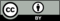 © CC BY Open Up Resources. Adaptations CC BY IM.column Acolumn B